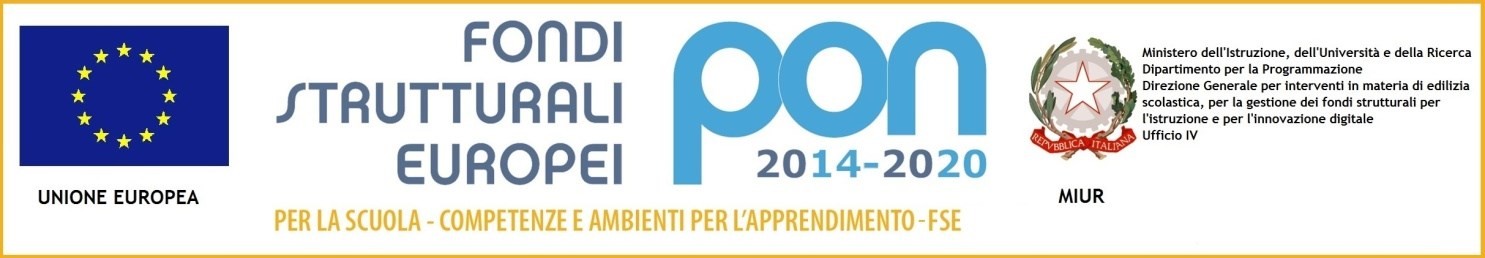 MINISTERO DELL’ISTRUZIONE, DELL’UNIVERSITA’ E DELLA RICERCAUFFICIO SCOLASTICO REGIONALE PER IL LAZIOIstituto Comprensivo CARLO LEVICodice fiscale: 97198040582 – Cod. meccanografico: RMIC81100A – Distretto 12Via Serrapetrona 121  – 00138 Roma -tel. 06 88522322www.iclevi.gov..it           RMIC81100A@istruzione.it      pec: RMIC81100A@pec.istruzione.itAttivitàDidattica___________________________________________________________classe____________I sottoscritti insegnanti___________________________________________________________________________________________________________________________________________________________________CHIEDONOL’autorizzazione a condurre gli alunni della classe/e classe/i______________________il giorno________Dalle ore ___________alle ore__________al______________________________________________________I sottoscritti insegnanti dichiarano:Di aver acquisito le autorizzazioni dei genitori degli alunni partecipanti;Di allegare l’elenco degli alunni partecipanti con la quota pagata pro-capite;Di effettuare il trasporto degli alunni con ⁭ mezzi pubblici ⁭ mezzi forniti dalla ditta_________E l’importo del servizio è pari ad €___________compresa IVA.L’Istituto invierà un avviso di versamento su PAGOPA al rappresentante di classe. Non dovrà essere versato alcun versamento sul c/c postale.Avvalersi della collaborazione dall’associazione___________________ come indicato nel piano 	delle uscite didattiche già presentato, che rilascerà una fattura per un importo di                	Euro___________________.Si richiede l’elenco dei partecipanti     SI ⁭    	NO ⁭Si richiede la presenza del personale AEC Sig.ra ________________________________per l’alunno______________________    classe____________________________Si richiede l’ingresso di favore per i seguenti luoghi___________________________________________________________________________________________________________________________________Richiesta cestini pranzo al sacco   SI⁭     NO⁭ che dovrà essere presentata 15 giorni prima dell’uscita come da circolare del Municipi IIIIl docente referente________________________Roma, ________________								Gli insegnanti							_____________________________							_____________________________							_____________________________							________________________							________________________N.B. la presente richiesta dovrà essere consegnata in segreteria almeno 15 giorni prima della           data prevista.								Visto: si autorizza								Il Dirigente Scolastico Prof.ssa Silvia FuscoRS